زمانبرنامه افتتاحیه  (صبح روز اول همایش)  ساعت 30: 12-9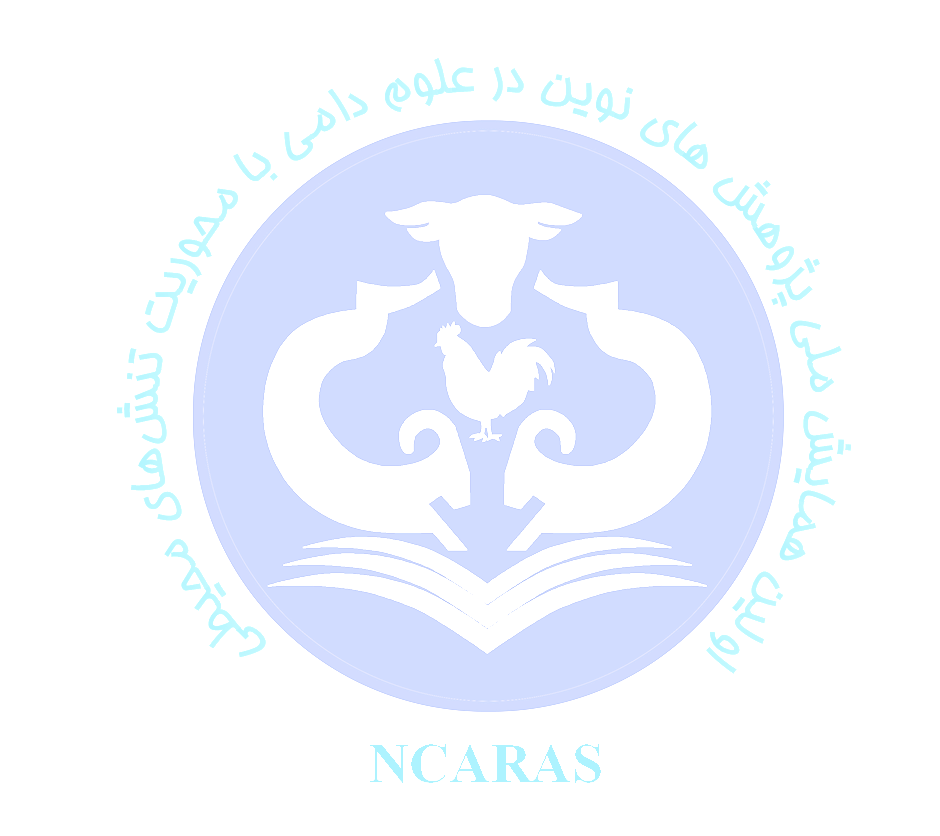 برنامه افتتاحیه  (صبح روز اول همایش)  ساعت 30: 12-99-30: 7پذیرش و ثبت نام30: 10 -9 افتتاحیه (بخش اول)سرود ملی 5 دقیقه30: 10 -9 افتتاحیه (بخش اول)قرآن 5 دقیقه30: 10 -9 افتتاحیه (بخش اول) دبیر اجرایی همایش (دکتر افضلی) 10 دقیقه30: 10 -9 افتتاحیه (بخش اول)ریاست دانشگاه (دکتر خلیلی) 20 دقیقه30: 10 -9 افتتاحیه (بخش اول)ریاست سازمان جهاد کشاورزی استان ( مهندس ولی پور)  20 دقیقه30: 10 -9 افتتاحیه (بخش اول)کلیپ معرفی استان (10 دقیقه)30: 10 -9 افتتاحیه (بخش اول)دبیر انجمن علوم دامی (دکتر مرادی) 20 دقیقه11- 30: 10 پذیرایی  و انتخابات(انتخابات انجمن شاخه خراسان)30: 12-11افتتاحیه (بخش دوم)دکتر راجو (سخنران کلیدی) 25 دقیقه30: 12-11افتتاحیه (بخش دوم)دکتر فضائلی سخنران کلیدی (25 دقیقه)30: 12-11افتتاحیه (بخش دوم)دکتر رحیمی سخنران کلیدی (25 دقیقه)13- 12:30نماز14: 13نهارنهار		 چهارشنبه (6/3/94) پنل  طیور ساعت 30: 14 الی 30: 16		 چهارشنبه (6/3/94) پنل  طیور ساعت 30: 14 الی 30: 16		 چهارشنبه (6/3/94) پنل  طیور ساعت 30: 14 الی 30: 16زمانسخنرانموضوع55: 14-30: 14دکترباسامی (سخنران کلیدی)10: 15- 55: 14دکتر صالحکاهش تنش های اکسیداتیو حاصل از افزودن اسیدهای چرب امگا-3 به جیره جوجه های گوشتی با آنتی اکسیدان های طبیعی25: 15- 10: 15مهندس مخدومأثرات نانو و میکرو ذرات کپسوله شده عصاره الکلی نعناع فلفلی بر کیفیت گوشت جوجه¬های گوشتی تحت تنش گرمایی35: 15- 25: 15مهندس آشوریبررسی اثرات تزریق پروبیوتیک و عسل به داخل تخم مرغ مادر گوشتی بر جمعیت میکروبی دستگاه گوارش جوجه های تفریخ شده50: 15- 35: 15مهندس خیریمطالعه فراسنجه های عملکردی و لاشه جوجه گوشتی چالش یافته با اشرشیاکلی تغذیه شده با عصاره آبی اکالیپتوس05: 16- 50: 15مهندس شیرعلیتأثير ويتامين E و ال-کارنيتين بر سیستم ایمنی جوجه‌هاي گوشتي تحت تنش گرمايي20: 16- 05: 16مهندس محمدیاناثر عصاره هیدروالکلی گلبرگ زعفران بر فراسنجه های بیوشیمیائی خون بلدرچین های ژاپنی چالش یافته با آفلاتوکسین30: 16- 20: 16مهندس مالکی نژادارزیابی عملکرد جوجه های گوشتی تغذیه شده با آفلاتوکسین B1، بنتونیت سدیم و خارمریم30: 17-30: 16پذیرایی و پنل ارائه پوستر21 – 30: 17بازدید از باغ موزه اکبریه (تا ساعت 30: 19) و قلعه بیرجند (تا ساعت 21) بازدید از باغ موزه اکبریه (تا ساعت 30: 19) و قلعه بیرجند (تا ساعت 21) چهارشنبه (6/3/94) پنل  دام (نشخوارکندگان) ساعت 30: 14 الی 30: 16 چهارشنبه (6/3/94) پنل  دام (نشخوارکندگان) ساعت 30: 14 الی 30: 16 چهارشنبه (6/3/94) پنل  دام (نشخوارکندگان) ساعت 30: 14 الی 30: 16 زمانسخنرانموضوع55: 14-30: 14دکتر ضمیری(سخنران کلیدی)تأثير تغييرات اقليمي بر دام‌ها و سهم دام‌ها در تغيير اقليم، با تأکيد بر نشخوارکنندگان10: 15- 55: 14مهندس هادیاناثرات تلقیح باکتریایی و روغن¬های اسانسی نعناع، مرزه و زیره ‌بر قابلیت هضم و فرآسنجه‌های تخمینی سیلاژ ذرت25: 15- 10: 15مهندس عبداللهی40: 15- 25: 15دکتر مجتهدی50: 15- 40: 15مهندس جعفر پورتأثیر ظرفیت بافری مخلوط ترکیبات معدنی بر ارزش اسیدزایی شکمبه ای جیره های با نسبت¬های مختلف علوفه به کنستانتره در شرایط برون تنی05: 16- 50: 15دکتر باشتنیتأثیر استفاده از سطوح مختلف خرما ضایعاتی بر فراسنجه های خونی و فعالیت آنتی اکسیدانی بزهای شیرده سانن30: 16- 05: 16دکتر ریاسی (سخنران کلیدی)آداپتاسیون متابولیکی گاوهای شیری پرتولید در شرائط تنش گرمایی 30: 17- 30: 16پذیرایی و ارائه پوسترپذیرایی و ارائه پوستر21 – 30: 17بازدید از باغ موزه اکبریه (تا ساعت 30: 19) و قلعه بیرجند (تا ساعت 21)بازدید از باغ موزه اکبریه (تا ساعت 30: 19) و قلعه بیرجند (تا ساعت 21) پنج شنبه (7/3/94) پنل طیور  ( ساعت 30: 8 الی 10) پنج شنبه (7/3/94) پنل طیور  ( ساعت 30: 8 الی 10) پنج شنبه (7/3/94) پنل طیور  ( ساعت 30: 8 الی 10)زمانسخنرانموضوع50: 8- 30: 8دکتر یعقوبفر (سخنران کلیدی)راندمان استفاده از  انرژي متابوليسمي ظاهري و حقيقي تصحيح شده براي ازت در انرژي خالص خوراك جوجه هاي گوشتي05: 9- 50: 8دکتر آگاهریخت شناسی روده کوچک و برخی فراسنجه های خونی جوجه های گوشتی تغذیه شده با منابع آنتی اکسیدان طبیعی در شرایط تنش گرمایی20: 9 – 05: 9مهندس زارعیاثر نوع فرمولاسیون جیره بر اساس اسیدآمینه کل و قابل هضم و تراکم گله برشاخص تولید جوجه هاي گوشتی30: 9-20: 9مهندس ناقوساثر گلبرگ زعفران بر شاخص پراکسیداسیون چربی ران نگهداری شده در یخچال در جوجه¬های گوشتی45: 9 – 30: 9دکتر حسینیبررسی انتخاب خوراکی طیور در شرائط تنش گرمائی10- 45: 9دکتر هنربخشتعیین شاخص های رتبه بندی مزارع پرورش مرغ مادر گوشتی از لحاظ ریسک بروز تلفات15: 10- 10مهندس نجفیاثر عصاره آبي گياه دارويي علف هيضه و اسكوربيك اسيد روي عملكرد جوجه هاي گوشتي تحت تنش گرمايي30: 10 – 15: 10مهندس بارانیاثر تغذیه شاهدانه (Cannabis sativa L) بر عملکرد و فعالیت ضداکسیدانی پلاسما در جوجه‌هاي گوشتی11- 30: 10پذیرایی و پوسترپذیرایی و پوستر پنج شنبه (7/3/94) پنل نشخوارکنندگان صبح (30: 10- 30: 8) پنج شنبه (7/3/94) پنل نشخوارکنندگان صبح (30: 10- 30: 8) پنج شنبه (7/3/94) پنل نشخوارکنندگان صبح (30: 10- 30: 8)زمانسخنرانموضوع55: 8- 30: 8دکتر دانش‌مسگران(سخنران کلیدی) تأثیر تنش‌های محیطی، مدیریتی و تغذیه ای بر تولید شیر گاوهای هلشتاین10: 9- 55: 8دکتر بیاتتاثیر استراتژی های مختلف از شیرگیری بر متابولیت های خونی و فراسنجه های تخمیری شکمبه در گوساله های شیری هلشتاین20: 9 – 10: 9مهندس عطاییتاثیر مکمل امگا-3 بر کاهش تنش ناشی از بروز دیابت در نشخوارکنندگان کوچک35: 9-20: 9مهندس فتحیاثر تزریق ویتامین B12 بر عملکرد تولید مثلی و بیماریهای متابولیکی گاوهای هلشتاین حول و حوش زایش50: 9- 35: 9مهندس خسرویمطالعه قابلیت هضم و اتصال میکروب¬های شکمبه در تفاله دانه انار خشک و سیلویی10: 10- 50: 9دکتر فتحی (سخنران کلیدی)تنش‌های محیطی موثر بر رفتار نشخوار گاو30: 10 – 10: 10دکتر غیاثی11- 30: 10پذیرایی و پوسترپذیرایی و پوستر پنج شنبه (7/3/94) پنل فیزیولوژی و اصلاح دام و طیور ( ساعت 30: 12- 11) پنج شنبه (7/3/94) پنل فیزیولوژی و اصلاح دام و طیور ( ساعت 30: 12- 11) پنج شنبه (7/3/94) پنل فیزیولوژی و اصلاح دام و طیور ( ساعت 30: 12- 11)زمانسخنرانموضوع20: 11- 11مهندس صالحی (سخنران کلیدی)قابليت‌هاي موجود شرق كشور در توليد الياف دامي و راه‌هاي افزايش ارزش اقتصادي اين توليدات در منطقه40: 11- 20: 11دکتر فرهنگ فر (سخنران کلیدی)منحنی شیردهی و کاربرد آن در اصلاح نژاد گاوهای شیری 12- 40: 11دکتر سریر (سخنران کلیدی)تنش اکسیداتیو و ایمنی ذاتی10: 12- 12مهندس نعمتیاثر مصرف عصاره بنه بر سطح هورمون های تیروئیدی در موشهای صحرایی دیابتی و دیابتی تحت تمرین20: 12- 10: 12دکتر مرمضیمطالعه اثر ارزش های اصلاحی بر روی روند بیان ژن گیرنده پرولاکتین در زمان های مختلف فیزیولوژیکی غدد پستانی بزهای عدنی ایران30: 12- 20: 12مهندس آخوندیتعیین کوتاه‌ترین زمان تشخیص آبستنی با اولترا سونوگرافی در میش‌های دالاق13: 30: 12نمازنماز14- 13 اختتامیه: سخنرانی ریاست دانشکده، دبیر علمی و دبیر همایش و تقدیر و تشکر از بخش اجرایی همایش اختتامیه: سخنرانی ریاست دانشکده، دبیر علمی و دبیر همایش و تقدیر و تشکر از بخش اجرایی همایش15-14نهارنهار